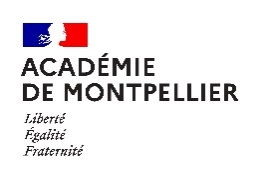 VilleRNECHAMP D’APPRENTISSAGE N°12345ÉtablissementCHAMP D’APPRENTISSAGE N°XAPSA Principes d’élaboration de l’épreuve :Éléments à évaluer en fin de séquence (sur 12 points)Repères d’évaluationRepères d’évaluationRepères d’évaluationRepères d’évaluationAFLP 1 : Réaliser des choix tactiques et stratégiques pour faire basculer le rapport de force en sa faveur est marquer le point (sur 7 points)Degré 1Degré 2Degré 3Degré 4Éléments à évaluer de l’AFLP 1 :Gain des Matchs  Gain des Matchs  Gain des Matchs Gain des Matchs0                                     11,5                                      33,5                                     55,5                                           7AFLP 2 : Mobiliser des techniques d’attaque efficaces pour se créer et exploiter des occasions de marquer ; résister et neutraliser individuellement ou collectivement l’attaque adverse pour rééquilibrer le rapport de force (sur 5 points)0                                     0,51                                        22,5                                     44,5                                           5Éléments à évaluer de l’AFLP2 : Éléments à évaluer au fil de le séquence (sur 8 points)Seuls deux AFLP seront retenus pour constituer cette partie de la note sur 8 points.Seuls deux AFLP seront retenus pour constituer cette partie de la note sur 8 points.Seuls deux AFLP seront retenus pour constituer cette partie de la note sur 8 points.Seuls deux AFLP seront retenus pour constituer cette partie de la note sur 8 points.AFLP 3 : Analyser les forces et les faiblesses en présence par l’exploitation de données objectives pour faire des choix tactiques et stratégiques adaptés à une prochaine confrontationDegré 1Degré 2Degré 3Degré 4Éléments à évaluer de l’AFLP3 (analyse du jeu /choix tactiques et stratégiques) :Cas n°1       4 points De 0 à 1 ptDe 1.5 à 2 ptsDe 2.5 à 3 ptsDe 3.5 à 4 ptsCas n°2       6 points De 0 à 1 ptDe 1.5 à 2.5 ptsDe 3 à 4.5 ptsDe 5 à 6 ptsCas n°3       2 points  0.5 pt1 pt1.5 pt2 ptsAFLP 4 : Respecter et faire respecter les règles partagées pour que le jeu puisse se dérouler sereinement ; assumer plusieurs rôles sociaux pour permettre le bon déroulement du jeuDegré 1Degré 2Degré 3Degré 4Éléments à évaluer de l’AFLP4 : (engagement, contrôle des émotions, respect des règles et rôles sociaux)Cas n°1       4 points De 0 à 1 ptDe 1.5 à 2 ptsDe 2.5 à 3 ptsDe 3.5 à 4 ptsCas n°2       6 points De 0 à 1 ptDe 1.5 à 2.5 ptsDe 3 à 4.5 ptsDe 5 à 6 ptsCas n°3       2 points  0.5 pt1 pt1.5 pt2 ptsAFLP 5 : Savoir se préparer, s’entraîner et récupérer pour faire preuve d’autonomieDegré 1Degré 2Degré 3Degré 4Éléments à évaluer de l’AFLP5 : (degré de préparation à l’effort attendu)Cas n°1       4 points De 0 à 1 ptDe 1.5 à 2 ptsDe 2.5 à 3 ptsDe 3.5 à 4 ptsCas n°2       6 points De 0 à 1 ptDe 1.5 à 2.5 ptsDe 3 à 4.5 ptsDe 5 à 6 ptsCas n°3       2 points  0.5 pt1 pt1.5 pt2 ptsAFLP 6 : Porter un regard critique sur les pratiques sportives pour comprendre le sens des pratiques scolairesDegré 1Degré 2Degré 3Degré 4Éléments à évaluer de l’AFLP6 : (connaissances culturelles)Cas n°1       4 points De 0 à 1 ptDe 1.5 à 2 ptsDe 2.5 à 3 ptsDe 3.5 à 4 ptsCas n°2       6 points De 0 à 1 ptDe 1.5 à 2.5 ptsDe 3 à 4.5 ptsDe 5 à 6 ptsCas n°3       2 points  0.5 pt1 pt1.5 pt2 pts